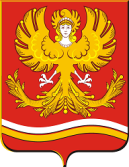 ПОСТАНОВЛЕНИЕАдминистрации Михайловского муниципального образования       ________________________________________________________________________________   от 25.03.2020 г.			                                                                                                   № 91 г. Михайловск Об утверждении перечня целевых субсидий на 2020 год, предоставляемых за счет средств бюджета Михайловского муниципального образования на иные целиВ соответствии со статьей 78.1 Бюджетного кодекса Российской Федерации, руководствуясь  Уставом Михайловского муниципального образованияПостановляю:Утвердить перечень целевых субсидий на 2020 год для выплаты денежного поощрения лучшим муниципальным учреждениям культуры, находящимся на территориях сельских поселений Свердловской области, и лучшим работникам муниципальных учреждений культуры, находящихся на территориях сельских поселений Свердловской области.Обнародовать данное постановление путем размещения полного текста через сеть «Интернет» на официальном сайте администрации Михайловского муниципального образования.Контроль за исполнением настоящего постановления оставляю за собой.Приложение №1
к Порядку санкционирования расходов муниципальных учреждений, источником финансового обеспечения которых являются субсидии, полученные в соответствии с абзацем вторым пункта 1 статьи 78.1 и пунктом 5 статьи 79 Бюджетного кодекса Российской ФедерацииГлава Михайловского муниципального образования                                                            М.В. ПетуховПЕРЕЧЕНЬ N1ЦЕЛЕВЫХ СУБСИДИЙ НА 2020 Г. ЦЕЛЕВЫХ СУБСИДИЙ НА 2020 Г. коды Форма по ОКУД 0501015                от "25" марта 2020 г.Дата 25.03.2020по ОКПО  05118522Орган, осуществляющий функции и полномочия учредителя Администрация Михайловского муниципального образованияГлава по БК 920Наименование органа, осуществляющего ведение лицевых счетов по иным субсидиям Финансовое управление администрации Нижнесергинского муниципального районаГлава по БК 919Наименование бюджета Бюджет Михайловского муниципального образованияпо ОКАТО  65628104Целевая субсидия Целевая субсидия Код по классификации расходов бюджета Нормативный правовой акт Нормативный правовой акт Нормативный правовой акт наименование код Код по классификации расходов бюджета наименование дата номер 1 2 3 4 5 6 Субсидии на иные цели  на выплаты денежного поощрения лучшим муниципальным учреждениям культуры, находящимся на территориях сельских поселений Свердловской области, и лучшим работникам муниципальных учреждений культуры, находящихся на территориях сельских поселений Свердловской области для МУК НКК с. Аракаево570020L5190920080170020L5190612241 Решение Думы Михайловского муниципального образования  «О бюджете Михайловского муниципального образования на 2020 год и плановый период 2021 и 2022 годов»                                    (с изменениями)11.12.2019г80Руководитель  М.В.ПетуховОТМЕТКА ОРГАНА, ОСУЩЕСТВЛЯЮЩЕГО ВЕДЕНИЕ ЛИЦЕВОГО СЧЕТА,ОТМЕТКА ОРГАНА, ОСУЩЕСТВЛЯЮЩЕГО ВЕДЕНИЕ ЛИЦЕВОГО СЧЕТА,ОТМЕТКА ОРГАНА, ОСУЩЕСТВЛЯЮЩЕГО ВЕДЕНИЕ ЛИЦЕВОГО СЧЕТА,ОТМЕТКА ОРГАНА, ОСУЩЕСТВЛЯЮЩЕГО ВЕДЕНИЕ ЛИЦЕВОГО СЧЕТА,ОТМЕТКА ОРГАНА, ОСУЩЕСТВЛЯЮЩЕГО ВЕДЕНИЕ ЛИЦЕВОГО СЧЕТА,ОТМЕТКА ОРГАНА, ОСУЩЕСТВЛЯЮЩЕГО ВЕДЕНИЕ ЛИЦЕВОГО СЧЕТА,ОТМЕТКА ОРГАНА, ОСУЩЕСТВЛЯЮЩЕГО ВЕДЕНИЕ ЛИЦЕВОГО СЧЕТА,ОТМЕТКА ОРГАНА, ОСУЩЕСТВЛЯЮЩЕГО ВЕДЕНИЕ ЛИЦЕВОГО СЧЕТА,ОТМЕТКА ОРГАНА, ОСУЩЕСТВЛЯЮЩЕГО ВЕДЕНИЕ ЛИЦЕВОГО СЧЕТА,ОТМЕТКА ОРГАНА, ОСУЩЕСТВЛЯЮЩЕГО ВЕДЕНИЕ ЛИЦЕВОГО СЧЕТА,(подпись) (расшифровка подписи) (расшифровка подписи) Руководитель финансово - экономической службы О ПОЛУЧЕНИИ НАСТОЯЩЕГО ДОКУМЕНТАО ПОЛУЧЕНИИ НАСТОЯЩЕГО ДОКУМЕНТАО ПОЛУЧЕНИИ НАСТОЯЩЕГО ДОКУМЕНТАО ПОЛУЧЕНИИ НАСТОЯЩЕГО ДОКУМЕНТАО ПОЛУЧЕНИИ НАСТОЯЩЕГО ДОКУМЕНТАО ПОЛУЧЕНИИ НАСТОЯЩЕГО ДОКУМЕНТАО ПОЛУЧЕНИИ НАСТОЯЩЕГО ДОКУМЕНТАО ПОЛУЧЕНИИ НАСТОЯЩЕГО ДОКУМЕНТАО ПОЛУЧЕНИИ НАСТОЯЩЕГО ДОКУМЕНТАО ПОЛУЧЕНИИ НАСТОЯЩЕГО ДОКУМЕНТАРуководитель финансово - экономической службы Руководитель финансово - экономической службы Ответственный исполнитель Ответственный исполнитель Ответственный исполнитель Руководитель финансово - экономической службы  А.С.МихееваОтветственный исполнитель Ответственный исполнитель Ответственный исполнитель (подпись) (расшифровка подписи) (должность) (подпись)(расшифровка подписи) (телефон)(расшифровка подписи) (расшифровка подписи) "__" ___________ 20__ г."__" ___________ 20__ г."__" ___________ 20__ г."__" ___________ 20__ г.Исполнитель  И.А.ФилатоваО ДОВЕДЕНИИ ДО ТЕРРИТОРИАЛЬНЫХ ОРГАНОВ ФЕДЕРАЛЬНОГО КАЗНАЧЕЙСТВАО ДОВЕДЕНИИ ДО ТЕРРИТОРИАЛЬНЫХ ОРГАНОВ ФЕДЕРАЛЬНОГО КАЗНАЧЕЙСТВАО ДОВЕДЕНИИ ДО ТЕРРИТОРИАЛЬНЫХ ОРГАНОВ ФЕДЕРАЛЬНОГО КАЗНАЧЕЙСТВАО ДОВЕДЕНИИ ДО ТЕРРИТОРИАЛЬНЫХ ОРГАНОВ ФЕДЕРАЛЬНОГО КАЗНАЧЕЙСТВАО ДОВЕДЕНИИ ДО ТЕРРИТОРИАЛЬНЫХ ОРГАНОВ ФЕДЕРАЛЬНОГО КАЗНАЧЕЙСТВАО ДОВЕДЕНИИ ДО ТЕРРИТОРИАЛЬНЫХ ОРГАНОВ ФЕДЕРАЛЬНОГО КАЗНАЧЕЙСТВАО ДОВЕДЕНИИ ДО ТЕРРИТОРИАЛЬНЫХ ОРГАНОВ ФЕДЕРАЛЬНОГО КАЗНАЧЕЙСТВАО ДОВЕДЕНИИ ДО ТЕРРИТОРИАЛЬНЫХ ОРГАНОВ ФЕДЕРАЛЬНОГО КАЗНАЧЕЙСТВАО ДОВЕДЕНИИ ДО ТЕРРИТОРИАЛЬНЫХ ОРГАНОВ ФЕДЕРАЛЬНОГО КАЗНАЧЕЙСТВАО ДОВЕДЕНИИ ДО ТЕРРИТОРИАЛЬНЫХ ОРГАНОВ ФЕДЕРАЛЬНОГО КАЗНАЧЕЙСТВА(должность) (подпись) (расшифровка подписи) (телефон)(расшифровка подписи)  67-2-38(расшифровка подписи) Ответственный исполнитель Ответственный исполнитель Ответственный исполнитель «25» марта 2020 г.«25» марта 2020 г.Ответственный исполнитель Ответственный исполнитель Ответственный исполнитель 